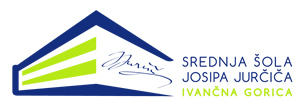                         Cesta občine Hirschaid 3                        1295 Ivančna Gorica                                : (01) 78 78 720VLOGA ZA PRIDOBITEV PRAVICE DO PRILAGODITEV OPRAVLJANJA ŠOLSKIH OBVEZNOSTI________________________________________________________(ime in priimek dijaka-/inje)_______________________________________________(ime in priimek staršev – za mladoletnega dijaka-/injo)_______________________________________________(naslov polnoletnega dijaka-/inje oz. staršev – za mladoletnega dijaka-/injo)Za dijaka-/injo _______________________________________ iz oddelka ___________na podlagi 3. člena Pravilnika o prilagoditvah šolskih obveznosti dijaku v srednji šoli (Uradni list RS, št. 30/2018) posredujem vlogo za pridobitev pravice do prilagoditev opravljanja šolskih obveznosti. Pravico do prilagoditev opravljanja šolskih obveznosti uveljavljam kot: (ustrezno možnost obkrožite)dijak, ki se vzporedno izobražuje,dijak s posebnimi potrebami, skladno z odločbo o usmeritvi,dijak, ki je iz zdravstvenih razlogov pogosteje ali dlje odsoten,nadarjen dijakdijak - perspektivni športnik,dijak - vrhunski športnik,dijak, ki se pripravlja na mednarodna tekmovanja v znanju ali na druge mednarodne izobraževalne in kulturne prireditve ter izmenjave,dijak v primeru drugih športnih in kulturnih dejavnosti,dijak, ki prihaja iz tuje države,dijak v drugih utemeljenih primerih,dijak s posebnimi potrebami, poleg prilagoditev, določenih z odločbo o usmeritvi.K vlogi prilagam naslednja dokazila o upravičenosti do prilagoditev opravljanja šolskih obveznosti:(obkrožite priloge, ki jih prilagate k vlogi)za dijaka perspektivnega in vrhunskega športnika potrdilo Olimpijskega komiteja Slovenije – Združenja športnih zvez o vpisu v evidenco registriranih in kategoriziranih športnikov,za dijaka, ki se pripravlja na mednarodna tekmovanja v znanju ali na druge mednarodne izobraževalne in kulturne prireditve ter izmenjave, podatke o organizaciji, ki vodi priprave na mednarodna tekmovanja v znanju ali na druge mednarodne izobraževalne ali kulturne prireditve ter izmenjave,za dijaka zaradi daljših ali pogostih odsotnostih iz zdravstvenih razlogov zdravniška dokazila z navedbo,za dijaka v primeru drugih športnih in kulturnih dejavnosti potrdilo organizacije, v kateri se udejstvuje.Dijak/-inja, ki se vzporedno izobražuje, odda vlogo na šoli, kjer opravlja večino obveznosti po izobraževalnem programu in priloži podatke o šoli in programu na katerem se vzporedno izobražuje.Priloge za status športnika/kulturnika naj vsebujejo podatke o tedenski obremenitvi dijaka/-inje s treningi, tekmovanji, pripravami in drugimi dejavnostmi, zaradi katerih dijak/-inja uveljavlja pravico do prilagoditev opravljanja šolskih obveznosti. Za dijake/-inje z zdravstvenimi težavami in drugimi utemeljenimi razlogi naj priloge vsebujejo strokovno (zdravniško) utemeljitev prilagoditev in/ali omejitev pri sodelovanju v pedagoškem procesu, ki jih dijak/-inja potrebuje za uspešno opravljanje šolskih obveznosti.Za ostale kategorije šola o vlogi odloča na podlagi podatkov iz razpoložljive dokumentacije in uradnih evidenc.Mnenje oz. predlog dijaka/-inje o prilagoditvi šolskih obveznostih:____________________________________________________________________________________________________________________________________________________________________________________________________________________________________________________________Vlogo je potrebno vložiti najkasneje do 30. septembra za tekoče šolsko leto,  iz utemeljenih razlogov  pa lahko tudi med šolskim letom. Kraj in datum:				                Podpis dijaka/-inje:_________________________       		_______________________________________                                                                                 Podpis staršev mladoletnega dijaka/-inje:                                                                                 _______________________________________